Simon Gregorčič 	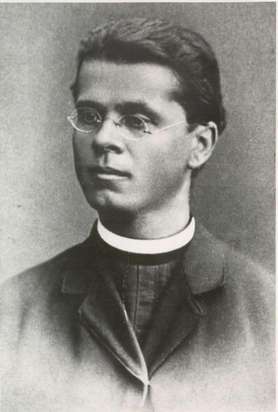 					SOČI Učenci in učenke so dobili na izročkih pesem Soči. V petek, 13. 3. so po elektronskih naslovih prejeli navodila za interpretativno branje pesmi ter pripravo na deklamacijo. V pomoč pri deklamaciji jim je lahko besedilo, ki ga poslušajo na preko spletnega učbenika Novi svet iz besed 7, str. 142 (po opravljeni registraciji/prijavi). 		Navodilo za delo ura: S. Gregorčič: Soči (Branje in analiza) Na spletnem naslovu opravite prijavo v portal in tako boste lahko dostopali do spletnega gradiva. 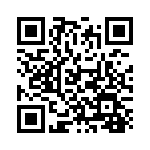 https://www.rokus-klett.si/index.php?t=news&l=sl&id=1281 Odprite delovni učbenik Od glasov do knjižnih svetov 9 na str. 184. 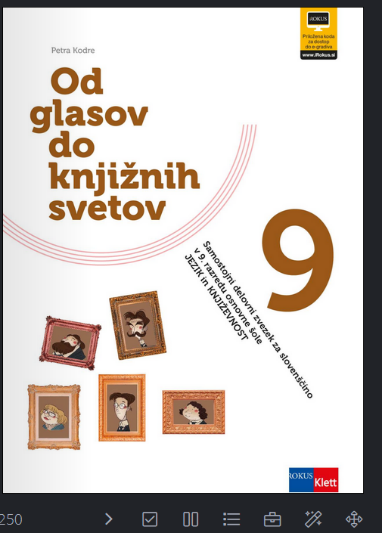 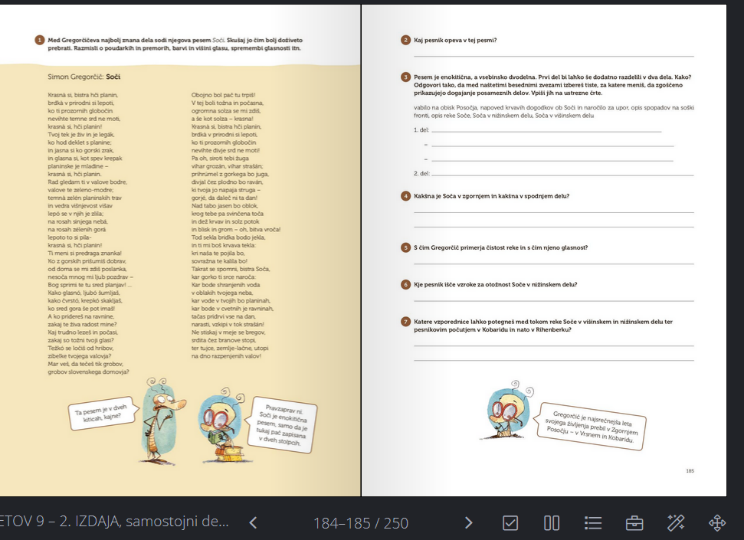 Preberite pesem in rešujte naloge tako, da odgovore zapišete v zvezek. Svoje odgovore lahko preverite s klikom na kljukico in po potrebi dopolnite/popravite svoje zapise. V zvezke si oblikujte povzetke po naslednjih točkah: razumevanje vsebine (vsebinska predstavitev pesmi: nastanek pesmi, zgodovinsko ozadje pesmi, sporočilo pesmi, tematika), zunanja zgradba pesmi (delitev pesmi na dva dela – izpiši verz, ki nakazuje drugi del pesmi; predstavi teme znotraj delitve; število kitic – pojasni), slog/stil pesnikovega pisanja (določi stopico v prvih dveh verzih – izpiši in določi menjavo poudarjenih in nepoudarjenih zlogov; pesmi določi rimo v prvih štirih verzih; ob nalogah v delovnem učbeniku Od glasov do knjižnih svetov 9 (od 15. do 17. naloge) pojasni in zapiši primere slogovnih sredstev; poiščite podatke o avtorju (življenje in delo) in o obdobju, v katerem je pesem nastala. Pripravljajte se na govorni nastop (deklamacija pesmi). Za morebitna vprašanja sem vam na voljo preko elektronskega naslova. Želim vam uspešno delo! 									učiteljica Martina